Dragi učenici, Pročitajte u udžbeniku tekst str. 129. – 134. Prepišite plan ploče na kraju dokumenta. Riješite zadatke u radnoj bilježnici na 54. str. VAŽNO!Po završetku zadatka, ispod moje objave u Teamsu napišite „izvršio zadatak“ ili „izvršila zadatak“. Rok: do četvrtka 2.4. do 15h. Ne trebate mi slati vaše zadatke nego ću ja odabrati troje od vas (u četvrtak ću objaviti ispod objave u Teamsu) koji će mi poslati.Klima i biljni svijet Amerike…prisjetimo se u koliko je toplinskih pojaseva smještena Amerika?       Imajte atlas uz sebe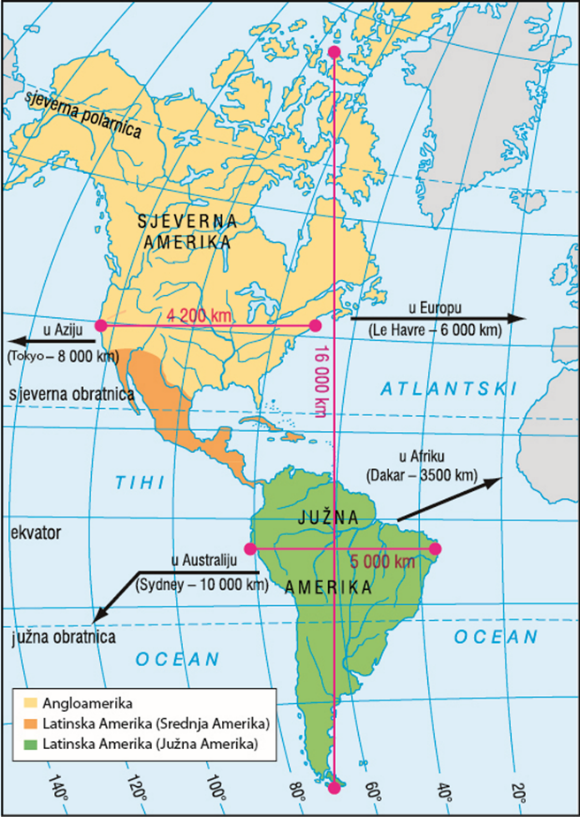 … prisjetimo se koji klimatski čimbenici utječu na klimu?reljefnadmorska visinamorske strujeudaljenost od moraraspodjela kopna i moratlo i vegetacijaTipovi klima u Americi analiziraj raspored klima u Americi u udžbeniku str. 130.Sjeverna Amerikasnježno-šumske klimeumjerene klimeJužna Amerikatropske klimeumjerene klimeTropska AmerikaPodručje Amazonije – SELVA = tropske kišne šume (prašume)  – tropska klima    Amazonija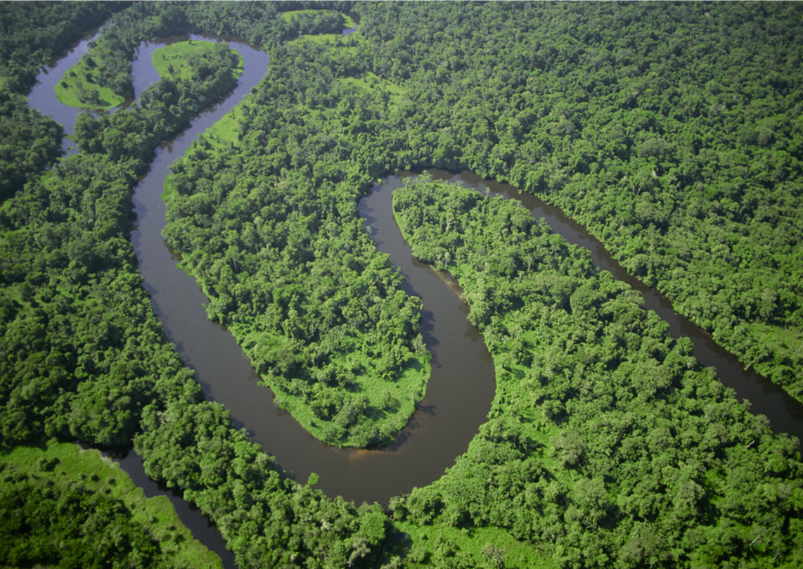 sjevernije i južnije od ekvatora  – SAVANE: CAMPO (portugalski), LLANO (španjolski)    Savane (Brazil)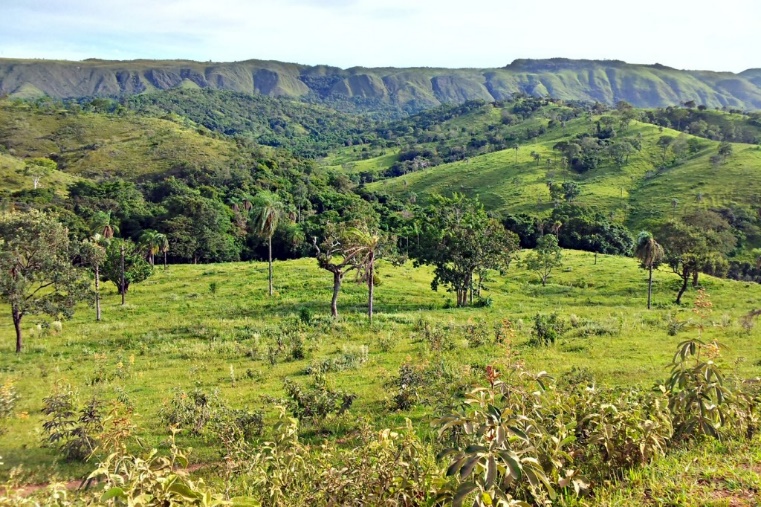 Pustinje oko obratnica - sjever Meksika, jugozapad SAD - pustinjska i stepska klima   Atacama (Čile, J. Amerika)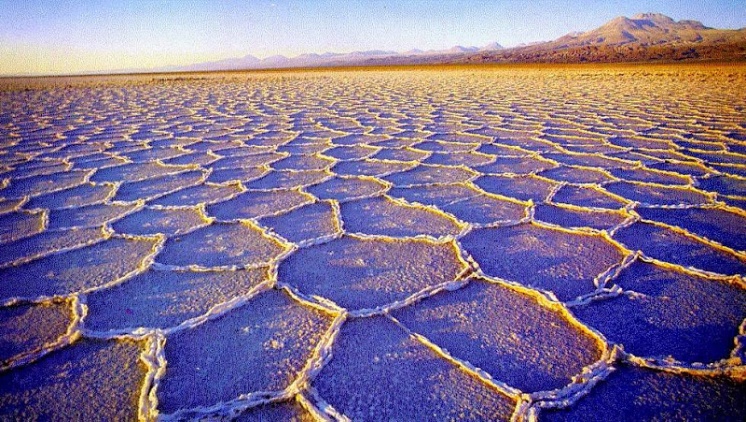     Pustinja Sonora (j-z SAD)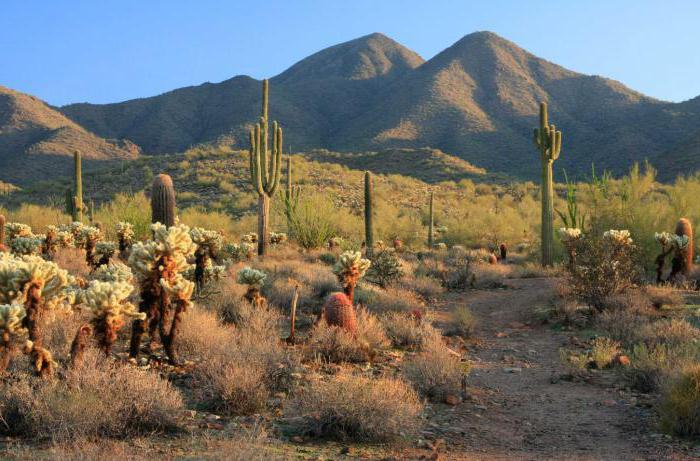 Tropski dio AtlantikaURAGAN (hariken) – olujni vjetar, razorne snage -  nastaje nad morem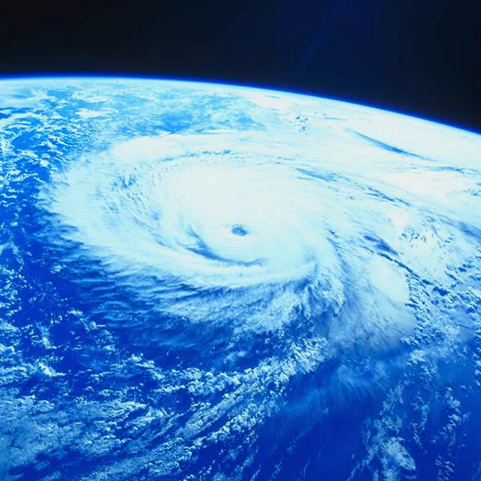 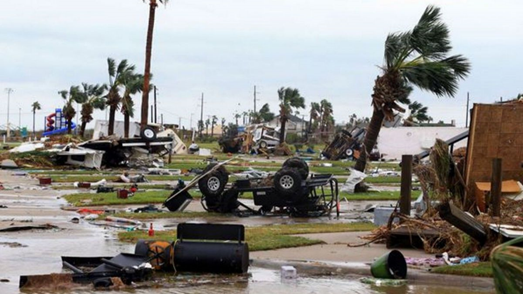 Podneblje središnjih ravnica      prevladava umjereno topla klimaUtjecaj reljefa  Kordiljeri priječe prodor vlažnog zraka u unutrašnjost koja je vrlo suha (stepska klima) – PRERIJE (Sjeverna Amerika)  i    PAMPE (Južna Amerika) = stepe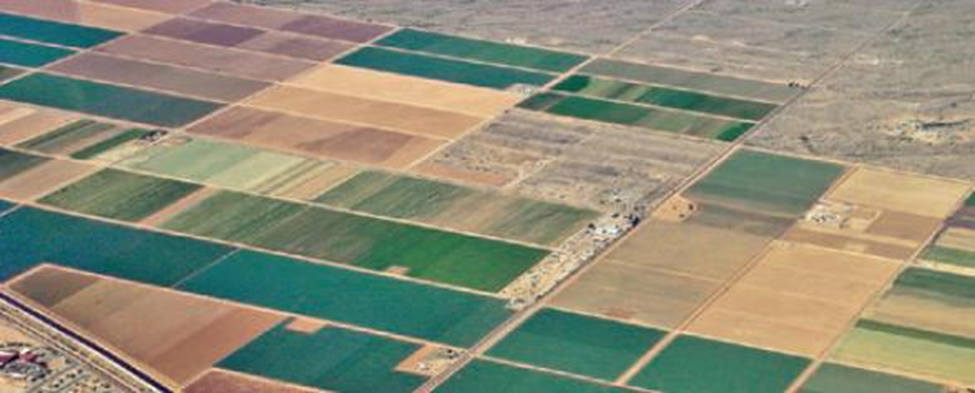 TORNADO - vrtložni vjetar razorne snage, nastaje nad kopom       - u središnjim ravnicama Sjeverne Amerike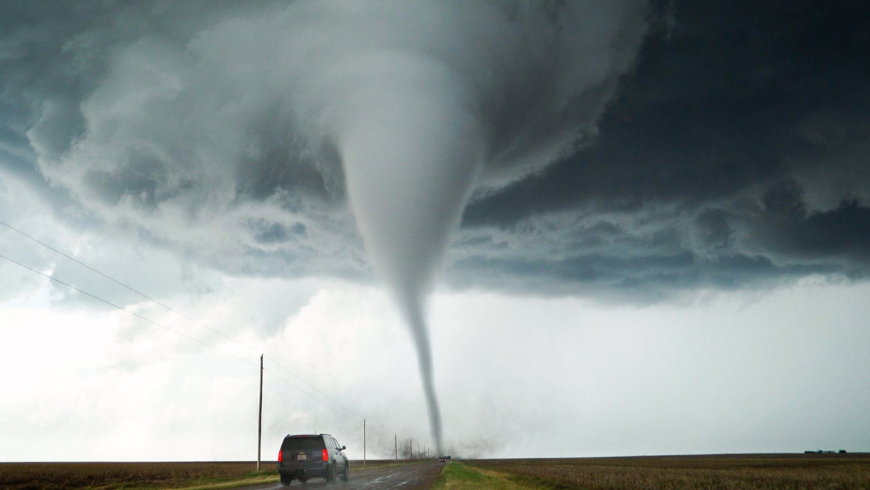 Hladni sjevervlažna snježno-šumska klima     tajge  = crnogorične šume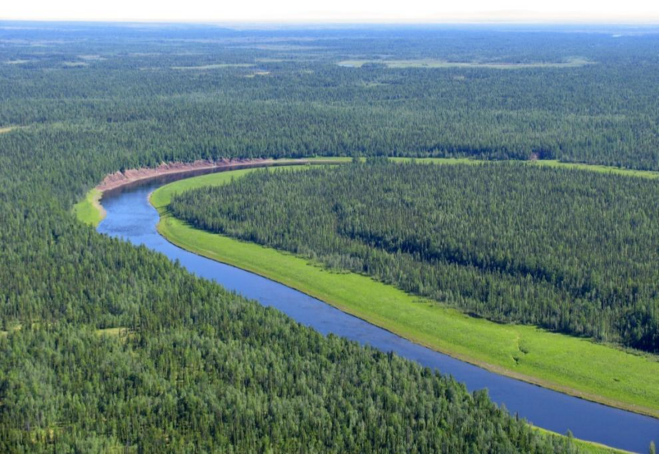 * Prepišite plan pločeKLIMA I BILJNI SVIJETTropska Amerika- SELVA = prašume (Amazonija)- CAMPO, LLANO = savane - pustinje - oko obratnica:  Sonora, Atacama  pustinjska i stepska klima-  uragan (hariken) = olujni vjetar, razorne snage - nastaje nad morem (Atlantikom) Podneblje središnjih ravnica-  umjereno topla klima-  pampa, prerija = stepe-  tornado = vrtložni vjetar razorne snage, nastaje nad kopnomHladni sjever- tajge = crnogorične šume  vlažna snježno-šumska klima- polarna klima (sjever) - klima tundrePonovimoOdgovori usmeno na sljedeća pitanja:1. Navedi tipove klima u Sjevernoj i Južnoj Americi.2. Što je selva, campo, llano?3. Kakvu klimu imaju središnje ravnice?4. Gdje nastaje uragan, a gdje tornado?5. Što su pampe i prerije?